Western Australia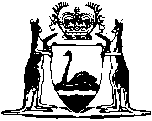 Brands Act 1904		This Act was repealed by the Stock (Brands and Movement) Act 1970 s. 4 (No. 116 of 1970) as at 1 Jul 1972.		There are no Word versions of this Act, only PDFs in the Reprinted Acts database are available.